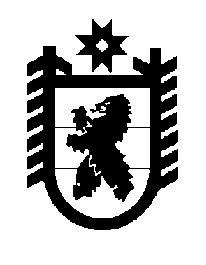 Российская Федерация Республика Карелия    ПРАВИТЕЛЬСТВО РЕСПУБЛИКИ КАРЕЛИЯПОСТАНОВЛЕНИЕот  17 декабря 2018 года № 468-Пг. Петрозаводск О внесении изменений в постановления Правительства 
Республики Карелия от 24 июля 2017 года № 246-П                                                            и от 26 июля 2017 года № 262-ППравительство Республики Карелия п о с т а н о в л я е т:1. Внести в Порядок предоставления из бюджета Республики Карелия субсидий юридическим лицам (за исключением субсидий государственным (муниципальным) учреждениям), индивидуальным предпринимателям, а также физическим лицам – производителям товаров, работ, услуг на компенсацию части потерь в доходах организациям железнодорожного транспорта, возникающих в результате государственного регулирования тарифов на перевозку пассажиров в поездах пригородного сообщения, утвержденный постановлением Правительства Республики Карелия                              от 24 июля 2017 года № 246-П «Об утверждении  Порядка предоставления из бюджета Республики Карелия субсидий юридическим лицам (за исключением субсидий государственным (муниципальным) учреждениям), индивидуальным предпринимателям, а также физическим лицам – производителям товаров, работ, услуг на компенсацию части потерь в доходах организациям железнодорожного транспорта, возникающих в результате государственного регулирования тарифов на перевозку пассажиров в поездах пригородного сообщения» (Собрание законодательства Республики Карелия, 2017, № 7, ст. 1369; № 12, ст. 2454, 2480; 2018, № 4,                 ст. 774), следующие изменения:1) пункт 5 дополнить словами «, предусматривающего согласие получателя субсидии на осуществление проверок главным распорядителем и органом исполнительной власти Республики Карелия, осуществляющим функции органа внутреннего государственного финансового контроля               (далее – орган финансового контроля), соблюдения целей, условий и порядка предоставления субсидии»;	2) в пункте 16 слова «органом исполнительной власти Республики Карелия, осуществляющим функции органа внутреннего государственного финансового контроля (далее – орган финансового контроля)» заменить словами «органом финансового контроля».	2. Внести в Порядок предоставления из бюджета Республики Карелия субсидий юридическим лицам (за исключением субсидий государственным (муниципальным) учреждениям), индивидуальным предпринимателям, а также физическим лицам  – производителям товаров, работ, услуг на компенсацию части потерь в доходах в связи с принятием решения об установлении льгот по тарифам на проезд обучающихся и воспитанников общеобразовательных учреждений, учащихся очной формы обучения образовательных учреждений начального профессионального, среднего профессионального и высшего профессионального образования железнодорожным транспортом общего пользования в пригородном сообщении, утвержденный постановлением Правительства Республики Карелия от 26 июля 2017 года № 262-П «Об утверждении  Порядка предоставления из бюджета Республики Карелия субсидий юридическим лицам (за исключением субсидий государственным (муниципальным) учреждениям), индивидуальным предпринимателям, а также физическим лицам  – производителям товаров, работ, услуг на компенсацию части потерь в доходах в связи с принятием решения об установлении льгот по тарифам          на проезд обучающихся и воспитанников общеобразовательных учреждений, учащихся очной формы обучения образовательных учреждений             начального профессионального, среднего профессионального и высшего профессионального образования железнодорожным транспортом общего пользования в пригородном сообщении» (Собрание законодательства Республики Карелия, 2017, № 7, ст. 1385; № 12, ст. 2455, 2480; 2018, № 4,                 ст. 774), следующие изменения:1) пункт 5 дополнить словами «, предусматривающего согласие получателя субсидии на осуществление проверок главным распорядителем и органом исполнительной власти Республики Карелия, осуществляющим функции органа внутреннего государственного финансового контроля               (далее – орган финансового контроля), соблюдения целей, условий и порядка предоставления субсидии»;	2) в пункте 16 слова «органом исполнительной власти Республики Карелия, осуществляющим функции органа внутреннего государственного финансового контроля (далее – орган финансового контроля)» заменить словами «органом финансового контроля».           Глава Республики Карелия 					                  А.О. Парфенчиков